RE: DV0240 Marldon Parish Council -image966339.png (< 1 KB)image960732.png (< 1 KB)DV0240 2019/20 AGAR Section 3 External Auditor Report (1.8 MB)– Download all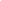 Images not displayed.SHOW IMAGES|ALWAYS SHOW IMAGES FROM THIS SENDERDear Ms WattsThank you for your email. Please find attached our closure email sent 28 November 2020.If you have any queries, please do not hesitate to contact us.Kind regardsSBA TeamPKFsba@pkf-l.com